Dokumentasi Kegiatan Evaluasi Pembangunan Yang Bersumber Dari Dana DAK(Jumat, 03 November 2023)  Tim Bappeda Provinsi Lampung, didampingi oleh Bidang PP Litbang Bapeda Kota Metro dan Bagian Administrasi Pembangunan Kota Metro, melakukan evaluasi kegiatan yang bersumber dari dana DAK, ke lokasi :1. Pusk tejo agung2. SD.N 7 metro timur3. TK. dewi sartika4. SMP MUH 35. Perbaikan Jalan sutomo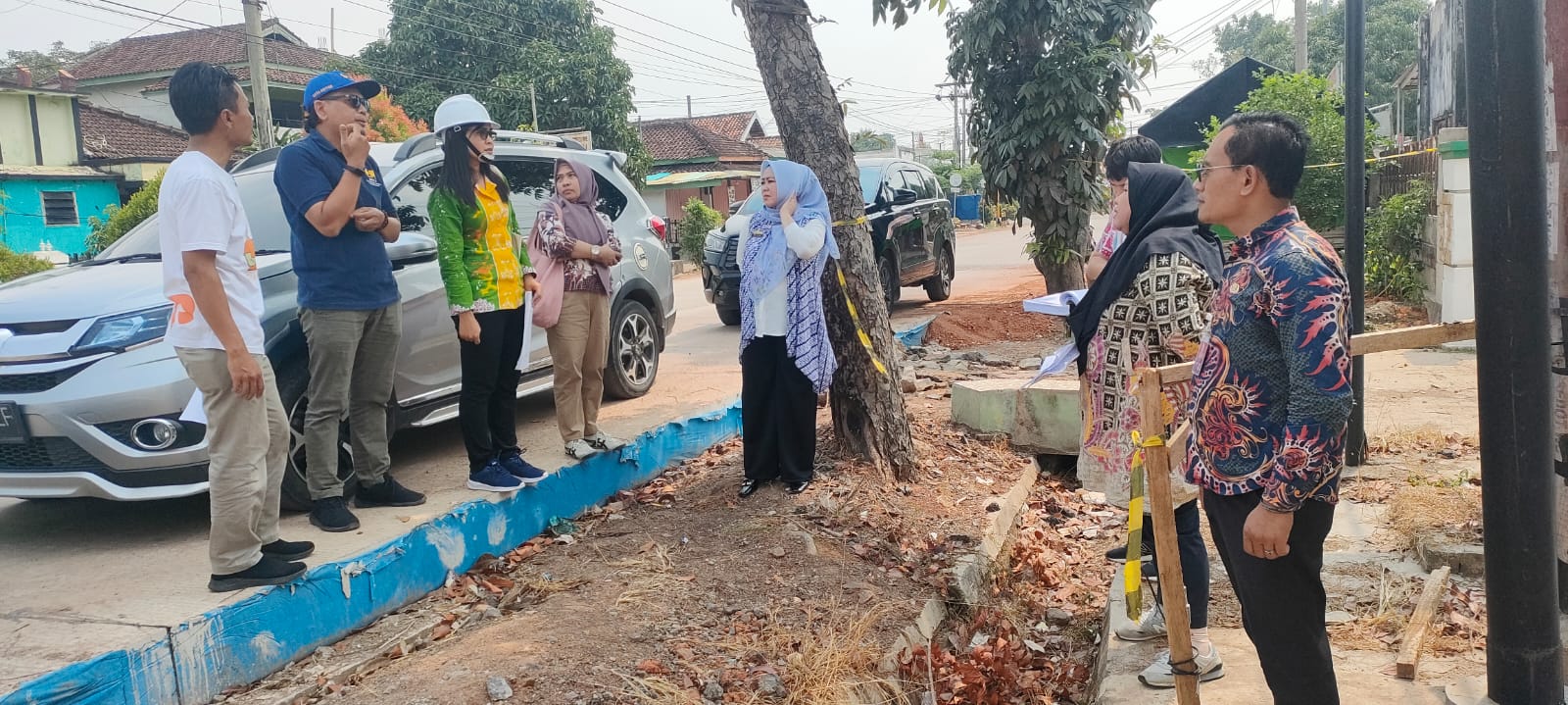 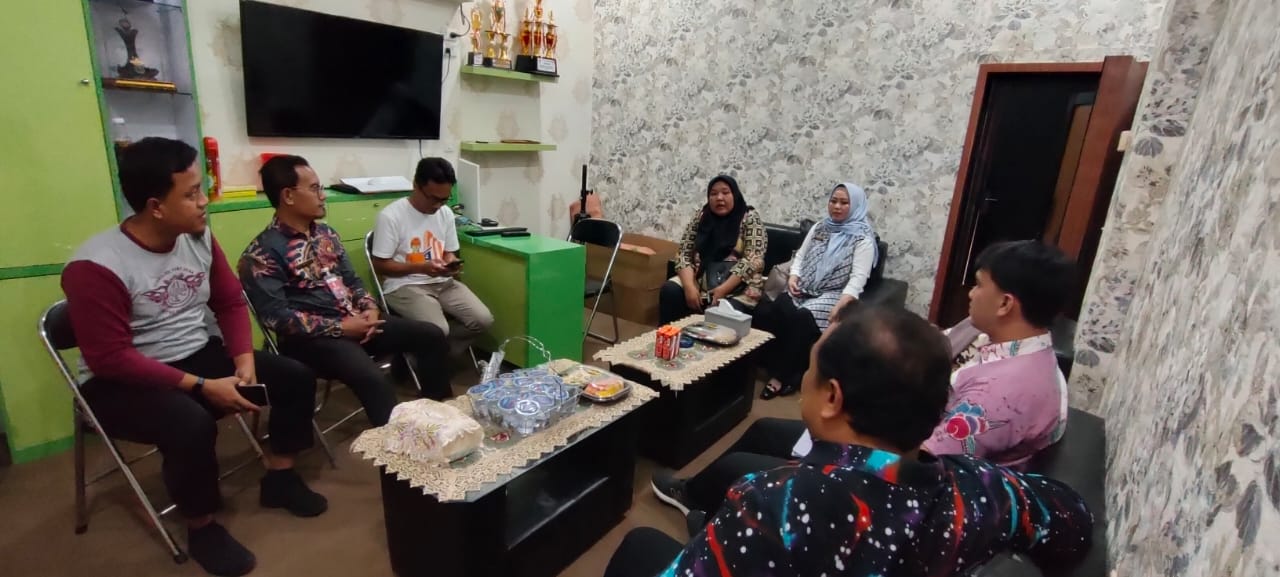 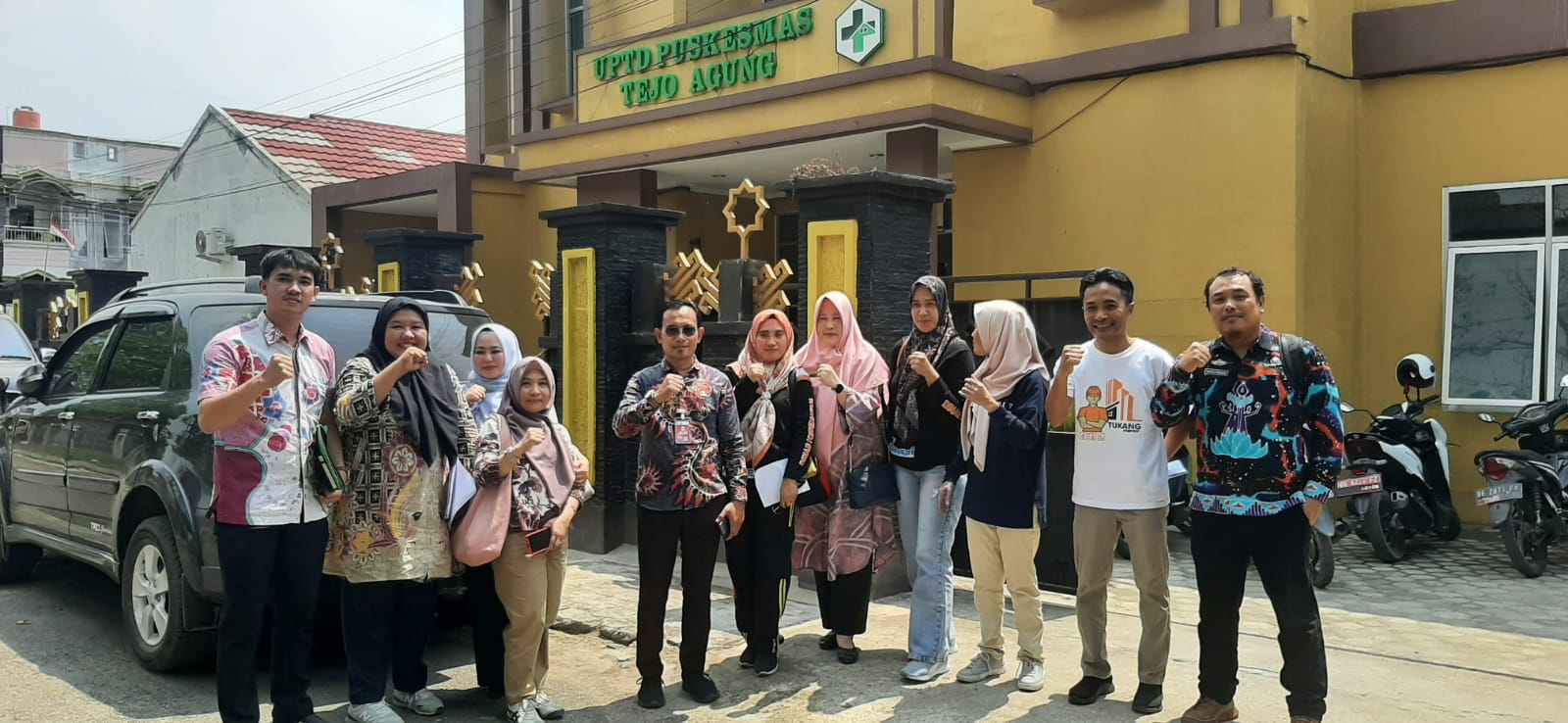 